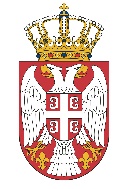         РЕПУБЛИКА СРБИЈАДРЖАВНО ВЕЋЕ ТУЖИЛАЦА            ул. Ресавска бр. 42               11000 БеоградA бр. 95/2123.4.2021. годинеБ е о г р а дСАОПШТЕЊЕ ЗА ЈАВНОСТДржавно веће тужилаца је на данас одржаној седници усвојило нови Етички кодекс јавних тужилаца и заменика јавних тужилаца Србије са смерницама за примену којим се значајно унапређује етика у поступању носилаца јавнотужилачке функције у нашој земљи. С тим у вези, Државно веће тужилаца је разматрало и изјаве за медије које је током претходних дана заменик основног јавног тужиоца и члан већа из тог реда, Миловановић, давао делу медија у вези предмета осуђеног Симоновића, налазећи да су наведени поступци недопустиви, те да без основа изазивају бојазан код једног дела јавности у вези даљег поступања јавног тужилаштва поводом овог предмета.Државно веће тужилаца снажно осуђује угрожавање безбедности и вршење насиља према новинарима, тј. лицима која се баве пословима од јавног значаја у области информисања а у вези тих послова, и позива све јавне тужиоце и заменике јавних тужилаца да одлучно поступају у тим предметима придржавајући се Општег обавезног упутства Републичког јавног тужиоца из децембра месеца 2020 године.Државно веће тужилаца је позвало заменика Миловановића да колегијално, уколико сматра за потребним, помогне својим колегама у Другом основном јавном тужилаштву у даљем току поступка наглашавајући да се тренутна фаза налази у рукама Апелационог суда у Београду, а не јавног тужилаштва.Одељење за односе са јавношћу ДВТ